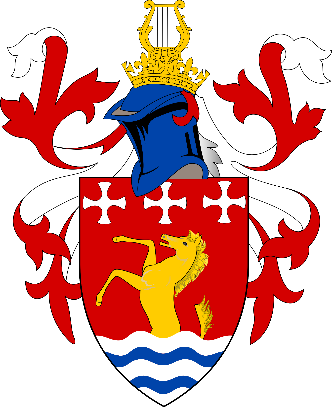 Trevelyan College JCRExec Meeting – 8pm, 7th November 2016 AgendaApologies for absenceMinutes from previous meetingStanding mattersFormal pricesLivers Out welfare
LW: Drop in tomorrow – will feed back on resultPitch fees
SL: No progress – will look into sponsorshipIndividual reports
SA: Booking of rooms for training – no rooms in college. Will either have to be in bar on weekend or will book a room in the University/DSU. LW: WEDComm – will 
discussion on formal menusLE: Will close formal later and sort it out on Thursday night. Good feedback on tickets.DL: Debtor’s list has more or less halved.  SL: Is it worth putting the menu from last year as an example? AM: JCR Comm super duper useful – really good feedback and various discussion points for exec – will bring up next week. Formal.SL: Wrote a college council report for JCR. Post-offer visit days. DL: New Cashbook, can get JCR mobile banking. Discussion PointsCharity Ball next termVB: Hasn’t spoken to Janice, meeting tomorrow. Was thinking of doing next term at external venue, maybe Cathedral undercroft, early on next term. AD: careful not to clash with Live on the hill etc. VB: How much would you be willing to pay?LE: First few weeks of term – student loan? TG: What would we get for our money?VB: Nice meal, live music etcDL: Sit down and discuss budgets etc. Could AM chat to JCR Comm?AM: What kind of capacity?VB: Hasn’t contacted venue yet – still need to talk to Janice DL and VB to feed backVB: Possibility of intercollegiate?AM: John Snow?SL: transport for John SnowVB to look into feasibility and get back to usFebruary POVD SL: University want to do some POVDs in February for one day as an academically centred thing as they feel they’re at a disadvantage to other universities who have open days earlier and therefore miss out on students. *discussion* 
SL: Meant to be academicAM: it’s nice when they choose trevs and firm here TG took straw poll – exec generally in favour of centralised operationAD: if the university want to force this on us then let them deal with itUnion position on NSS BoycottSA: SU Pres wants to convene and emergency assembly so we can discuss the position of the union on whether the NUS should pose the following question: Should the NUS conduct and publish a risk assessment and equality impact assessment before finalising the NSS boycott/sabotage action? We need 28 universities to say yes we can ask the question ebfore we can ask the question. Commencing 21st . PY: Might as wellSA: We shouldn’t prevent students from having their say on an issue but at the same time this question is ridiculousFormal reviewDiwaliLE: Will be stuff, henna, DL to sort out Dancing society, bindis, tea, might be painting, have done rota. SA: Are you gonna emphasise bright clothing etc. LE: can you dj AM?DL: We have colourful candles LE to get catering to do the candleabras correctly this time Housing campaignPY and LW sorting housing campaign,would love exec supportSA: has spoken to John SnowA.O.B.SL: 50th anniversary concert 26thNovember, HB wants to shut buttery, gym, pool table etc. AP: HF to do mad publicitySA: NUS delegates – election usually happens after SU officer elections and people ignore it, is opening earlier this year, elections at beginning of December. SA interested in running so she can give us more infoDL: please pay for mcr formal VB: Bar ceiling for MCR formal SL: let’s just do itLE: where is the jcr guillotine?SL: Want to catch up with exec members individually this week to check everything is going well etc., halfway through year